13 мая  команда школы «Русичи –славяне» участвовала в районном  военно- спортивном празднике «Марш-бросок». «Русичи- славяне» подстать своим дедам и прадедам, защитившим мир от фашизма. Они так же сильны, выносливы, мужественны, и заняли 3 место по всем видам спортивного единоборства  и  военного искусства. 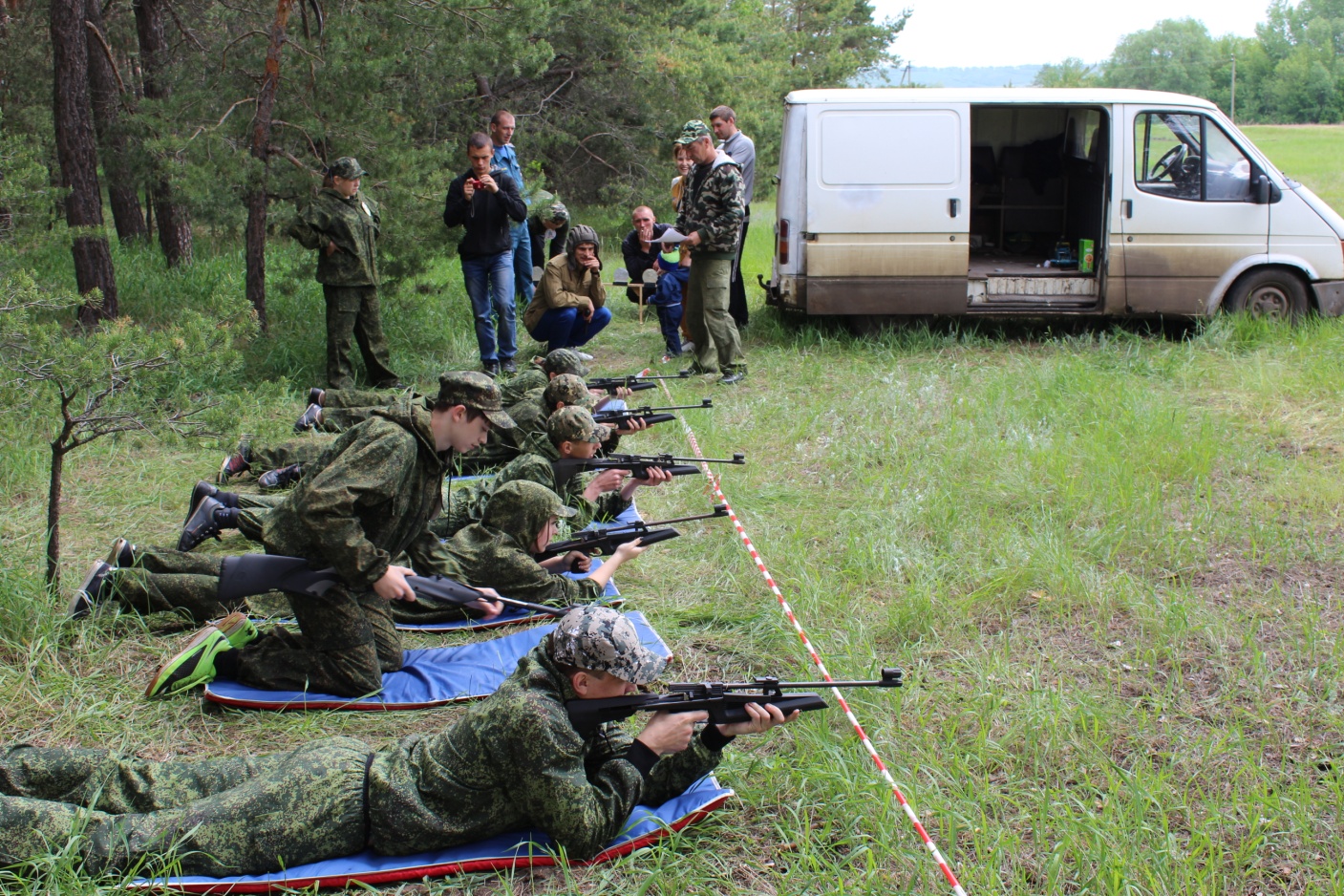 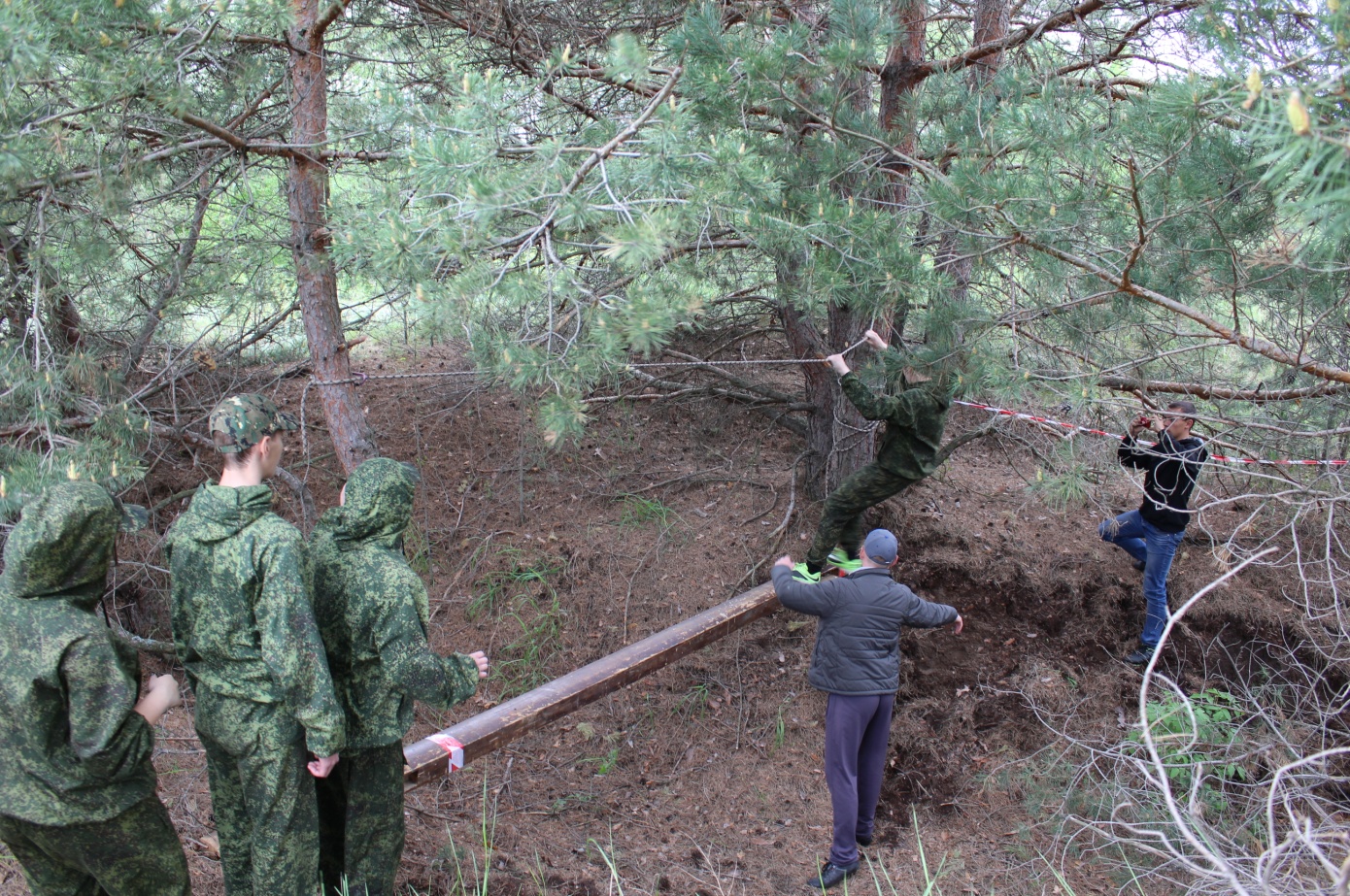 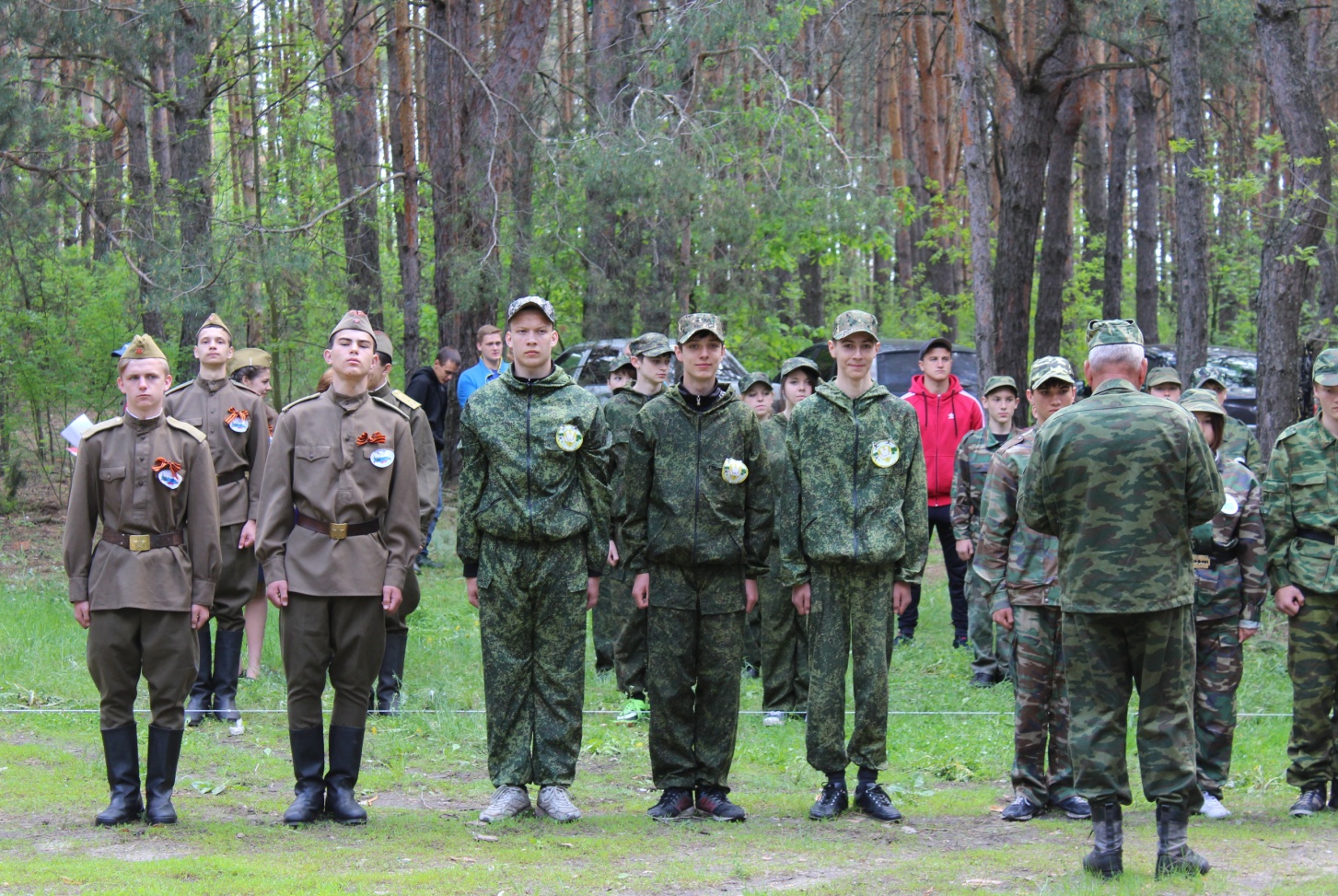 